JUNIORI STPS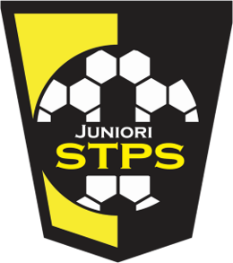 	Jalkapalloa hyvässä seurassaJuniori Stps yhteystiedotJuniori Stps Muurarinkatu 4 57100 Savonlinna stps.toimisto@gmail.comJuniori STPS, Valmennuspäällikkö Mika Kinnunen stps.valmennus@gmail.com 0440656155 Seuran kotisivut: https://www.juniori-stps.fi/ Facebook: https://www.facebook.com/junioriSTPS/ 2. TOIMINNAN TARKOITUS 2.1. Tavoitteet Juniori STPS on savonlinnalainen juniori jalkapalloseura, jonka toiminta-alueena on Savonlinnan seutu. Seuran tarkoituksena on jalkapallon joukkuetoiminnan mahdollistaminen seudun lapsille, nuorille ja aikuisille. Seuran tavoitteena on myös lajin kokonaisvaltainen edistäminen Savonlinnan seudulla sekä edistää lasten – ja nuorten liikunnan harrastamista sekä ohjata harrastajia terveisiin elämäntapoihin. SEURAN VISIO: Jalkapallo on Savonlinnan seudun harrastetuin liikuntamuoto. Seura järjestää laadukasta harrastejalkapallo toimintaa kaikenikäisille lapsille –ja nuorille ja pyrkii toiminnallaan järjestämään hyvät harjoittelu- ja peliolosuhteet. 2.2. ARVOT Seuran toimintaa ohjaavat seuraavat arvot:Kasvatustyö: Yksilön henkinen kasvu, sosiaalisuuteen kasvaminen, urheilullisen elämäntavan omaksuminen sekä reilun pelin sääntöjen noudattaminen pelissä ja pelin ulkopuolella.Suvaitsevaisuus: Seura tarjoaa kaikille mahdollisuuden harrastaa ja tulla mukaan toimintaan taustoista riippumatta.Kunnioittaminen: Toisten kunnioittaminen on läsnä toiminnassamme joka päivä. Ihmisten, pelin, ympäristön kunnioittaminen on oltava mukana kaikessa toiminnassamme.Urheilullisuus: Urheilullisuus terveellä tavalla vie yksilöä eteenpäin. Motivaatio, sitoutuminen ja tavoitteet kehittävät lapsen- ja nuoren henkistä kasvua sekä fyysisiä ominaisuuksia.
Turvallisuus: Seurassa on turvallista harrastaa.3. JOUKKUEET 2023 3,1 Seuran Joukkueet Mies- ja poikajoukkueet Joukkue ikäluokka STPS Inter Aikuisten joukkue STPS 2008 STPS 2009 STPS 2010 STPS 2011 STPS 2012 STPS 2013 STPS 2014 STPS 2015 STPS 2016 Nais-ja tyttöjoukkueet Joukkue Ikäluokka STPS Naiset Aikuiset STPS B-tytöt (2008-2006)STPS 2010STPS 2014-2012Juniori STPS perustaa uusia joukkueita kysynnän mukaan. Uusien joukkueiden perustaminen edellyttää, että vanhemmista löytyy tarvittavat toimihenkilöt joukkuetoiminnan pyörittämiseen sekä valmentajat, jotka vastaavat joukkueen harjoittelusta. 3.2. Joukkueen toimihenkilöt: Joukkueiden toimihenkilöt tulevat lähtökohtaisesti joukkueen vanhemmista. Seura voi myös avustaa joukkuetta esim. löytämään ulkopuolisen valmentajan vastaamaan joukkueen valmentamisesta.Toimihenkilöt ovat seuran edustajia joukkueissa! Seuran puolesta kotisivuille laitetaan ikäluokkien vastuuvalmentajien, joukkueenjohtajien sekä huoltajienyhteystiedot. 3.3. Toimihenkilöiden tehtävät Toimihenkilöt ovat velvollisia hoitamaan heille tarkoitetut tehtävät seuran toimintatapojen, ohjeiden ja sopimusten mukaisesti.3.3.1. Vastuuvalmentaja Laatii joukkueen säännöt vanhemmille, yhdessä joukkueenjohtajan Sopii harjoitusaikataulut ja suunnittelee kauden kilpailutoiminnan yhdessä junioripäällikön kanssa Suunnittelee kauden harjoitusohjelman ja laatii sille periaatteet Noudattaa valmentajasopimusta: toteuttaa laadittua harjoitusohjelmaa käytännössä, kehittää itseään valmentajana ja kasvattajana, toimii esimerkillisesti joukkueen muita jäseniä kohtaan ja toimii seuran yhteiskuvaa nostavasti. 3.3.2. JoukkueenjohtajaJohtaa joukkueen muuta kuin pelillistä toimintaa.Laatii joukkueen säännöt vanhemmille yhdessä vastuuvalmentajan ja pelaajien kanssa.Järjestää joukkueen tiedotustoiminnan.Hoitaa ilmoitukset sarjoihin ja turnauksiin seuran valmennuspäällikön kanssa.Hoitaa pelimatka-, turnaus-, ja leirivaraukset ym. erityisohjelmat, matkajärjestelyt otteluihin, leireille jne. Vastaanottaa uudet juniorit ja heidän vanhempansa 3.3.3. HuoltajaHuolehtii joukkueen ensiaputarvikkeiden valmiudesta ja saatavana olosta.Huolehtii ensiavusta harjoituksissa ja otteluissa. Huolehtii joukkueen johdon, varustepäällikön ja toimiston kanssa pelivarusteiden ja tarvikkeiden täydennyksestä ja kierrätyksestä.3.3.4. Seuran toimistoSeuran toimistoa ylläpidetään Puheenjohtaja ja taloudenhoitajan Sami Ilvosen sekä Valmennuspäällikkö Mika Kinnusen toimesta.  Toimii yhteyshenkilönä joukkueisiin (Mika) Pitää joukkuetiedot ajan tasalla (pelaajat, hankinnat, talous) (Mika ja Sami) Hoitaa sarjailmoittautumiset, kenttävaraukset (Mika) Vastaa lisenssimaksuista, pelaaja rekisteröinnistä, taloudesta ja maksuliikenteestä yhteistyössä taloudenhoitajan kanssa. (Sami). Organisoi talkootapahtumat (Savonlinnan Oopperajuhlat) (Sami) 3.3.5. SEURAN TYÖNTEKIJÄ Seurassa on yksi päätoiminen työtekijä, Valmennuspäällikkö Mika Kinnunen. Valmennuspäällikön / työntekijän ydintehtävät 2023 • Valmennuslinjaukset, linjausten seuranta ja mentorointi • Valmentajien koulutussuunnitelmat ja Valmentajien Tutorointi. • Valmentajien ja ohjaajien rekrytointi • Pelaajakehitys: Huuhkaja ja Helmaritoiminta, Talentti-, Skilli ja Taitoharjoitusryhmien ohjaaminen ja koordinointi. Pelaajapolusta vastaaminen. • Valmentaja ja Toimihenkilösopimukset. • Palloliitto yhteyshenkilö sekä Seuran yhteistyöverkosto: Xamk, Tanhuvaara, Kaupunki, Esl yms. Hanketyö ja seurakehitys • Savonlinnan Seudun Jalkapalloseurojen yhteistyö Hanke: 1.10.2021-31.9.2023 5 Matalan kynnyksen toiminta • Päiväkoti ja kouluyhteistyö • Futiskoulut, Leirit, Perhefutis, Seuran päivittäiset toiminnot • Toimiston: Arkiviestintä, arkitoiminnot, puhelin ja sähköposti. • Halli-, Sali-, ja kenttävaraukset 4. SEURAN HALLINTO 4.1. Seuran kokoukset Seuran toimintakausi on kalenterivuosi. Vuosittain pidetään vähintään kaksi kokousta. Kevätkokous hyväksyy toimintakertomuksen ja tilinpäätöksen edelliseltä vuodelta. Syyskokous valitsee toimihenkilöt ja hallituksen sekä vahvistaa seuraavan kauden toimintasuunnitelman, talousarvion ja päättää jäsenmaksun suuruudesta. 4.2. Seuran Johtokunta Seuran johtokunta kokoontuu noin kerran kuukaudessa. Johtokunta päättää seuratasolla säännöllisistä toiminnoista, nimeämisistä sekä yhteistyösopimuksista. 5. VARUSTEET 5.1. Harrastajan varusteetHarrastamisen kokeileminen onnistuu sään mukaisella liikuntavarustuksella sekä lenkkikengillä. Kun harrastamisesta tulee säännöllistä ja liitytään joukkueeseen, suosittelee seura jalkapallovarustuksen hommaamista: Jalkapallokengät, säärisuojat sekä seura-asu.5.2. Seura-asut:Juniori STPS on yhteistyössä varustetoimittajan kanssa, jonka kautta on tehty sopimus merkkivalmistajan kanssa. Seuran yhteistyökumppanit valitaan kilpailutuksen perusteella noin 3-4 vuoden välein. Tällä hetkellä seuralla on yhteistyösopimus STADIUMIN kanssa ja varuste merkkinä on ADIDAS. Peliasut ja varustetilaukset pystytään tekemään nettitilauksella kotoa käsin, Stadiumin Seura sopimuksen mukaisesti. Stadiumin seura sivuille tulee käyttäjän ensin rekisteröityä, jonka jälkeen voi tilata varusteita tarpeen mukaan. Stadium seura-asut: https://www.stadium.fi/seuratSeuran puolelta seura-asuvastaavana toimii seuran vara puheenjohtaja Jarkko Ruohoaho: jarkko.ruohoaho@gmail.com6. JOUKKUEIDEN TALOUS Joukkueen taloudesta vastaa joukkueen keskuudesta valittava joukkueenjohtoryhmä, jota johtaa joukkueenjohtaja. Piirisarjajoukkueiden talousarvio tulee tehdä joukkueen kausisuunnitelmaa mukaillen. Joukkueen kausisuunnitelma antaa suunnan paljonko rahaa täytyy kerät kauden toimintaan. 7. HARRASTAMISEN MAKSUT 7.1. Seuran Kausimaksu Seuramaksu on vuosittainen maksu, joka tulee kaikille joukkuetoiminnassa mukana oleville pelaajille. Seura maksuun sisältyvät: Toimistotyöt, kenttä ja salivuokrat, lisenssit, vakuutukset, seurantyöntekijän vetämät taitoharjoitukset ja taitokisat, sekä täysipäiväisen työntekijän palkka. Kausimaksun voi suorittaa 2-3 osassa.7.2 Joukkuemaksu: Joukkueet päättävät itsenäisesti pelaajiensa joukkuekohtaisista maksuista. Maksut pelaaja maksaa laskua vastaan sen joukkueen kustannuspaikalle, jossa hän pelaa. Näillä maksuilla kerätään varoja mm. pelimatkoihin sekä muihin joukkueen kuluihin kauden aikana. Näitä kuluja voivat olla mm. joukkueen yhteisesti hankkimat varusteet, turnauskulut, bussikyydit yms. 8. SEURAN YHTEINEN VARAINHANKINTA Oopperajuhlien järjestyksenvalvonta- ja paikannäyttötehtävät: Jokainen seuran nimissä toimiva piirisarjajoukkue on velvollinen huolehtimaan näistä tehtävistä ja järjestysmiesvuoroista. Joukkueet voivat suorittaa em. sitoumusten lisäksi omia talkooprojektejaan vanhempien tekemien päätösten mukaisesti.9. VANHEMMAT Vanhemmat ovat toiminnan tärkeimpiä tukijoita! Vanhemmat valitsevat keskuudestaan joukkueen toimihenkilöt, jotka työskentelevät vapaaehtoisesti lasten yhteisen harrastuksen hyväksi. Toimihenkilöt ja toivottavasti mahdollisimman monet vanhemmat osallistuvat seura- ja joukkuetasolla lasten harrastukseen ja näin meitä kaikkia yhdistävään harrastustoimintaan.Seura kouluttaa asiasta kiinnostuneita henkilöitä mm. valmennus-, joukkueenjohto- ja huoltotehtäviin. Muita käytännön ohjeita vanhemmille: Ole aktiivinen ja kysy joukkueenjohdolta, jos jokin asia on epäselvä.  Seuraa ja lue joukkueen tiedotteita: My Club, sähköposti, Whatsapp.  Tuo lapsesi ajoissa harjoituksiin, otteluihin yms. tilaisuuksiin.  Huolehdi (pienet pelaajat), että kaikki tarvittavat varusteet ovat mukana, etenkin talviaikana. Vanhemmat sopivat tarvittaessa keskenään kimppakyydeistä junioreiden kuljetuksissa harjoituksiin ja otteluihin. Vanhempien osuus joukkueen varainhankinnassa on tärkeä, sillä mm. talkootuloilla voidaan hankkia varsin huomattava osuus joukkueen budjetista. Mikään työ yhteisen harrastuksen eteen ei ole turhaa ja mitään taitoja ei kannata pitää piilossa, sillä yhteistyöllä saavutetaan parhaat tulokset. Aikuinen on aina nuorelle malli, joten muistetaan se niin kielenkäytössä kuin muussakin käytöksessä. Rehti ja raitis käytös ovat perinteisiä urheilun arvoja, jota seura vaalii ja edellyttää kaikilta toiminnassa mukana olevilta. Jalkapallon harrastajan ympäristö täytyy olla aina lapselle-ja nuorelle turvallinen paikka harrastaa ja kasvaa, siinä aikuiset toimivat esimerkkeinä.Juniori STPS toivottaa kaikki harrastajat ja perheet tervetulleiksi jalkapallon joukkuetoimintaan. 